PETIT DEJEUNERDEJEUNERGOUTERDINER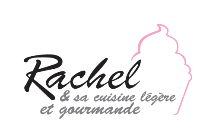 LUNDI-Pudding amandes, graines de chia-Café-1 cordon bleu léger-Ratatouille-100 g de quinoa cuit-1 fromage blanc 20 % avec des fraises-Infusion-1 pomme-Curry lentilles vertes, lait de coco-100 g de riz basmati cuit-1 carré de chocolat noir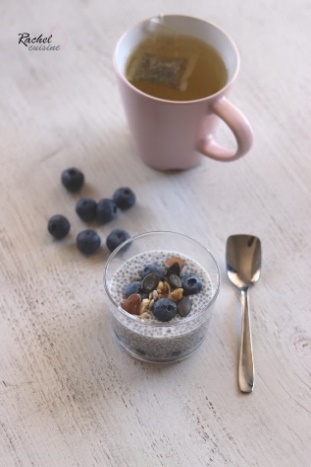 MARDI-Café-2 tranches de pain seigle et céréales-1 cuillère à café de purée d’amandes-1 banane-Assiette complète : Légumes au four, poulet à la crème, pâte de pois chiches-Skyr, myrtilles avec 1 càc sirop d’agave,2 amandes-Infusion-1 part de banane bread au chocolat-Dos de cabillaud mariné, riz sauvage et légumes-ananas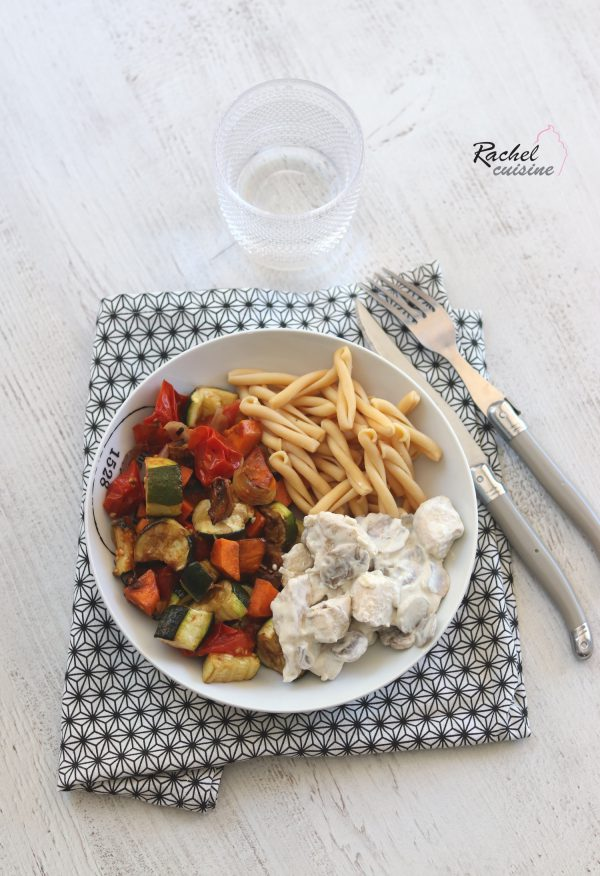 MERCREDI-2 parts de banane bread au chocolat-Café-3 tranches de cake ratatouille, semoule-salade verte + vinaigrette-1 skyr avec des cerises surgelées Picard-1 cuillère à café de sirop d’agave-Infusion-1 banane avec 10 g de chocolat noir fondu-Légumes au four (reste de la veille)-1 galette de blé noir avec 1 œuf et 30 g de fromage râpé-1/2 tranche de banane bread au chocolat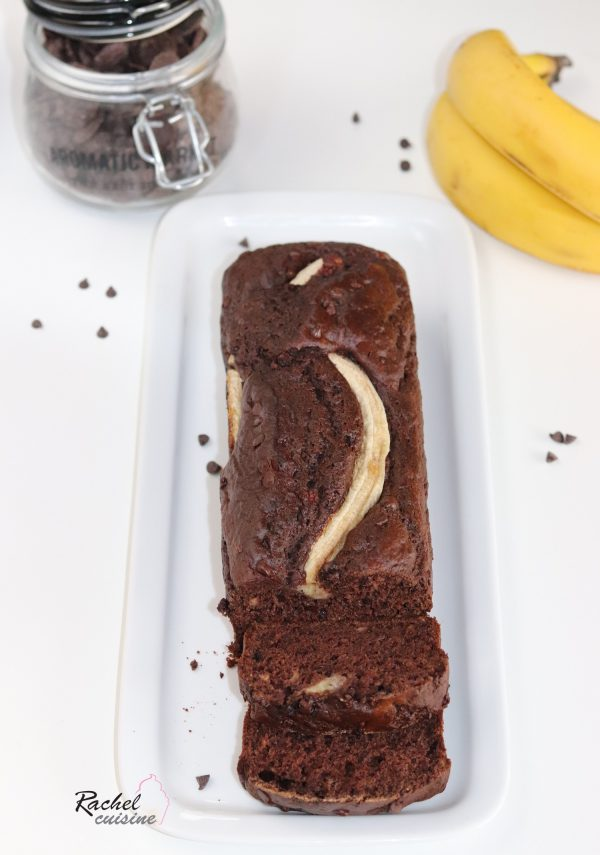 JEUDI-Porridge crémeux, banane et fruits rouges-Café-Assiette complète : saumon, haricots rouges, épinards, patates douces, houmous-1 pomme-Infusion-Skyr avec des framboises-1 cuillère à café de sirop d’agave- Steak végétal, frites de polenta-Brocolis vapeur-1 carré de chocolat noir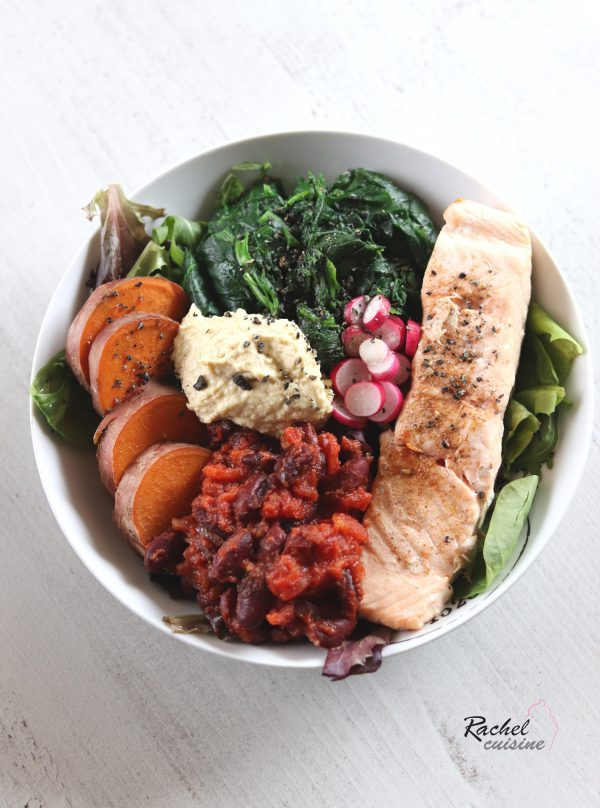 VENDREDI-Porridge rapide poires, chocolat-Café-Maquereau (en boite grillé nature)-Taboulé quinoa, tomates séchées et concombre-1 tranche de pain complet aux céréales-30 g de fromage de chèvre-une poignée de noix de cajou-1 morceaux d’ananas-Salade composée : salade verte, saumon cuit au four, asperges, tomates, champignons-100 g de pâtes cuites froides-vinaigrette : 1 càs d‘huile, moutarde, vinaigre -1 part d’invisible pommes, myrtilles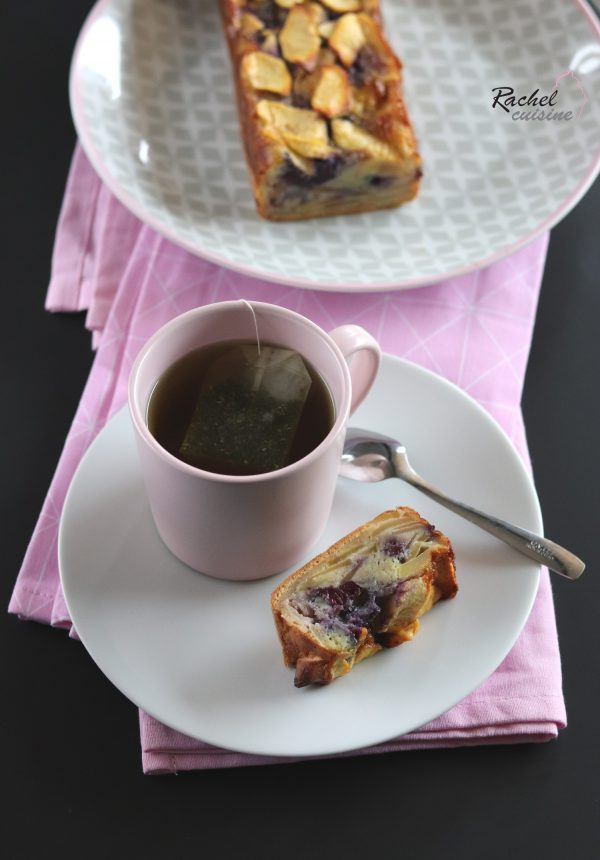 SAMEDI-3 parts d’invisible pommes, myrtilles-café-1 patate douce farcie façon chili végétarien-salade+ vinaigrette-1 pomme-Infusion-1 part de Gratin courgettes, saumon fumé-salade verte + vinaigrette-Tiramisu poires, spéculos-1 verre de vin 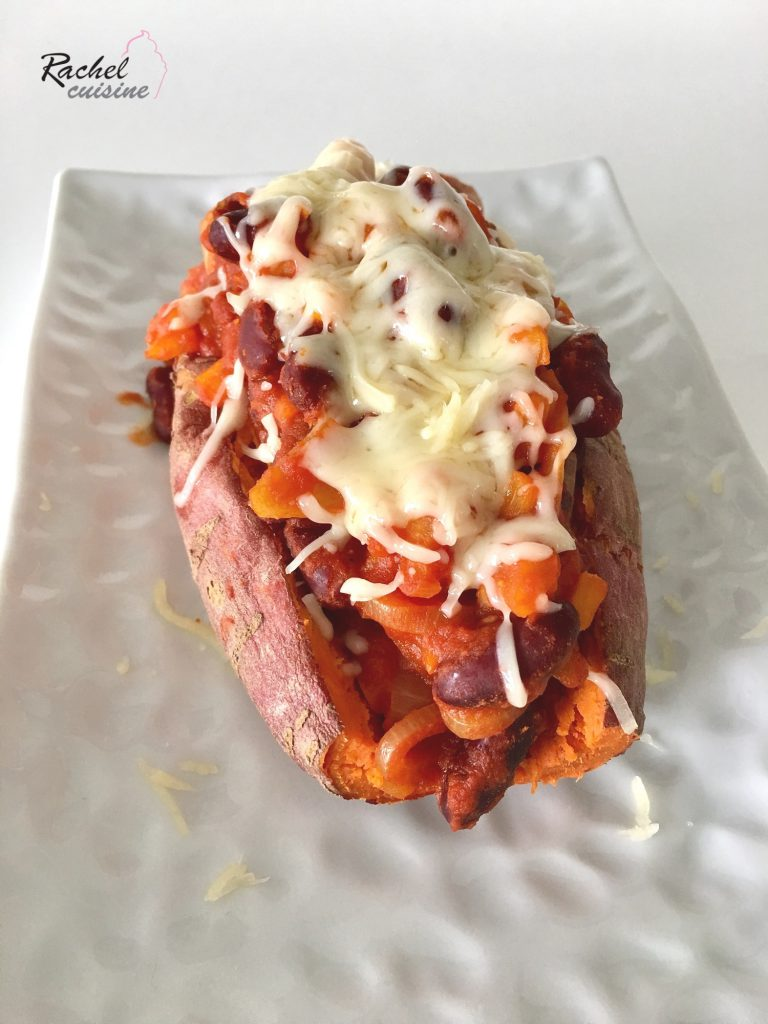 DIMANCHE-2 tranches de pain Nordique, beurre, miel-1 kiwi-Café-1 burger au bœuf et haricots rouges avec coleslaw-Salade verte et salade-Fraises-Infusion-3 petits flans asperges saumon fumé-Salade verte avec radis et asperge-vinaigrette-1 skyr avec des myrtilles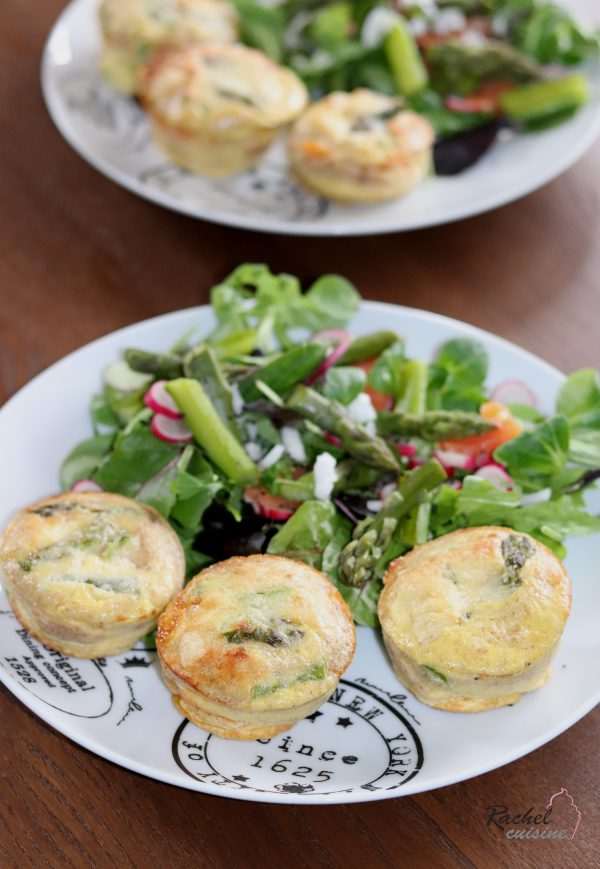 